АНАЛИЗ РАБОТЫРАЙОННОГО МЕТОДИЧЕСКОГО ОБЪЕДИНЕНИЯ УЧИТЕЛЕЙ ХИМИИ И БИОЛОГИИМР СТЕРЛИТАМАКСКИЙ РАЙОН ЗА 2020 – 2021 УЧЕБНЫЙ ГОД   МЕТОДИЧЕСКАЯ ТЕМА РМО: «Развитие компетенций учителя химии и биологии как основа успешного развития компетенций учащихся»ЦЕЛЬ: создание условий для качественного обучения: сохранение и развитие образовательного пространства, адаптация школы к динамически изменяющимся условиям и инновационная деятельность.ЗАДАЧИ: Развитие компетенций учителя химии и биологии, соответствующих профессиональному стандарту, документу в котором определяются основные требования к его квалификации.Развитие творческой индивидуальности, восприимчивости к педагогическим инновациям, способность адаптироваться в меняющихся условиях.Направленность процесса обучения на формирование и развитие ключевых компетенций.НАПРАВЛЕНИЯ РАБОТЫ РМОИнформационная деятельность по ведущим направлениям развития образования.Изучение состояния и перспектив развития естественнонаучного, биологического образования.Выявление, изучение, обобщение, оценка результативности деятельности учителей, распространение, внедрение педагогического опыта.Участие в экспертизе программ, других материалов.Участие в аттестации педагогических кадров.Диагностика актуальных образовательных потребностей учителей биологии, химии.Сбор и распространение информации о содержании, сроках и формах повышения квалификации учителей. Комплектование заказов на курсы повышения квалификации учителей.Оказание помощи в разработке индивидуальных образовательных программ непрерывного профессионального образования.Оказание методической помощи молодым учителям.Организационная работа (олимпиады, конкурсы, смотры, опытно-экспериментальная работа)КАДРОВЫЙ СОСТАВКачественный состав педагогов: образование, категория, стажВ 2020-2021 учебном году преподавание биологии и химии в общеобразовательных учреждениях Стерлитамакского района осуществляли 29 педагогов.  Все педагоги имеют высшее образование, большая часть (78%) имеют специальность «Биология и химия». Часть педагогов прошли переподготовку по курсу «Биология и химия», освоили курс повышения квалификации по данным предметам. Данные представленные в таблице, свидетельствуют о том, что больше половины педагогов (55,3%) имеют стаж работы свыше 20-30 лет, молодых педагогов – 10,3%, и педагоги со стажем работы 5-20 лет – 10 учителей.Состав педагогов по образованию и категорииКачественный состав педагогов по стажу в 2020-2021 учебном году     Большой стаж педагогической деятельности свидетельствует о достаточно высоком профессиональном уровне учителей биологии, химии. В целом, качественный состав педагогических кадров позволяет совершенствовать систему химико-биологического образования в школах района и качественно организовывать образовательный процесс.    Вместе с тем выявлена проблема текучести кадров учителей биологии, химии; в отдельных школах учителя постоянно меняются.Аттестация педагогов, семинары, курсы.В 2020-2021 учебном году аттестацию в нашем РМО прошел 1 учитель: Кутушева А.И. (МОБУ СОШ с. Буриказганово) – на высшую категорию.В течение учебного года  районным методическим объединением учителей биологии и химии в целях методического сопровождения начинающих учителей, повышения их профессионального мастерства, раскрытия индивидуальных педагогических способностей, формирования потребности в постоянном саморазвитии и самосовершенствовании, предоставления оперативной методической помощи молодым и малоопытным учителям школы,  повышения качества обучения и внеклассной воспитательной работы с учащимися, анализ и подготовка к ЕГЭ и ОГЭ были организованы следующие семинары-практикумы:Методический семинар в филиале УГНТУ в г. Стерлитамак, где были рассмотрены вопросы подготовки учащихся школ г. Стерлитамак и Стерлитамакского района к ЕГЭ и ОГЭ по химии и физики, а также проведена экскурсия по аудиториям и лабораторным кабинетам ВУЗа.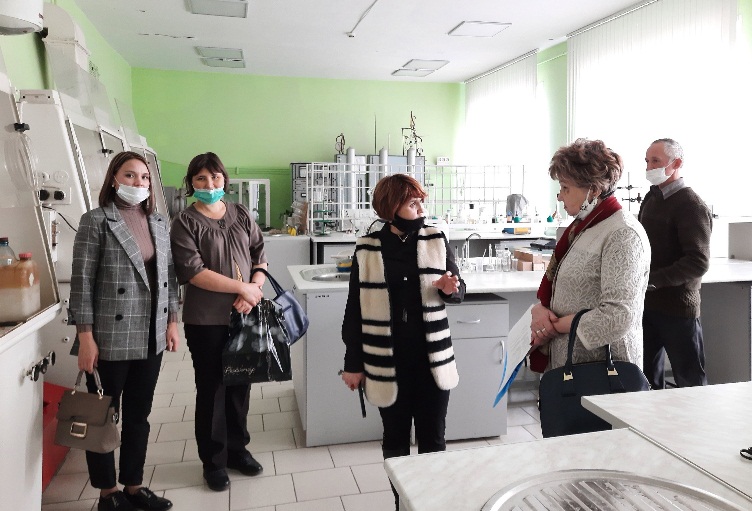 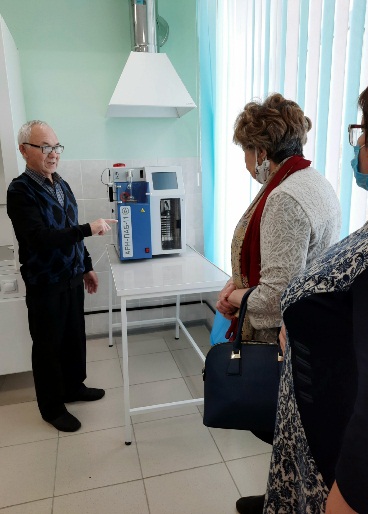 Онлайн-семинар «Особенности работы с одаренными и слабоуспевающими учащимися в условиях реализации ФГОС».Дата проведения: 21 октября 2020 года.- Учитель биологии МОБУ СОШ с. Большой Куганак Перескокова А.Н. провела онлайн-урок биологии в 6 классе по теме «Видоизменения корней»;- Учитель биологии и химии МОБУ СОШ с. Покровка выступила по теме «Особенности работы с даренными и слабоуспевающими учащимися на уроках биологи и химии и во внеурочное время».Семинар-практикум «Школа молодого учителя» по теме «Инновации учителей-предметников: опыт и перспективы их развития. Формирование функциональной грамотности на уроках биологии и географии». Место проведения: МОБУ СОШ с. Новая Отрадовка. Дата проведения: 18 марта 2021 года.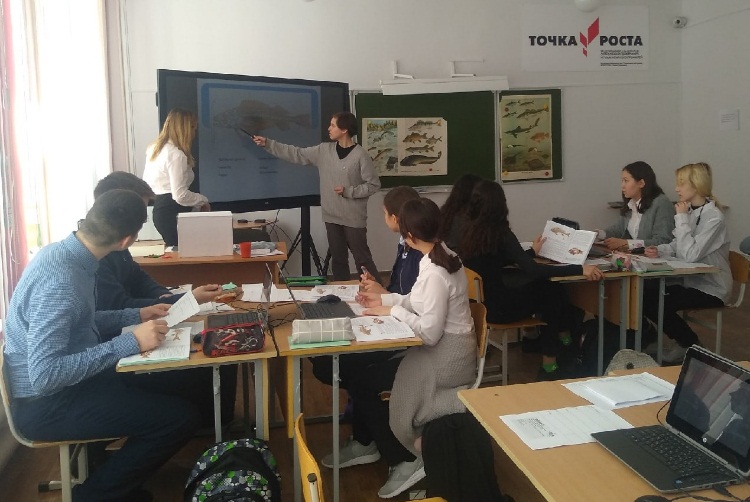 Открытый урок в 7 классе «Многообразие рыб» (Фаттахова Р.Р., учитель биологии МОБУ СОШ с. Новая Отрадовка)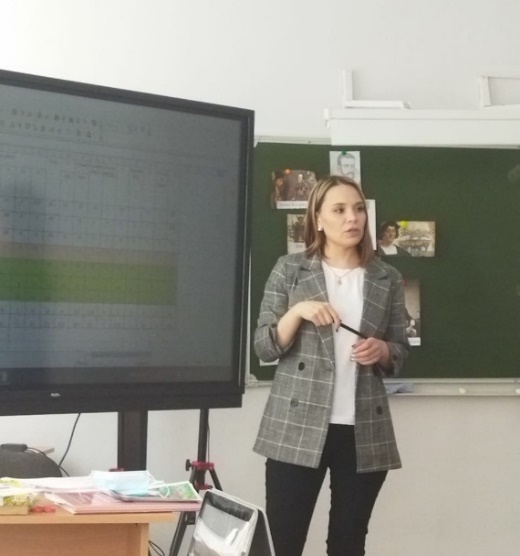 Выступление по теме «Организация подготовки обучающихся 11-х классов кГИА по химии и биологии»(Каримова Н.В., руководитель РМО учителей химии и биологии)Учитель химии МОБУ СОШ с. Новая Отрадовка Кинзябулатова Г.С. выступила с докладом по теме «Функциональная грамотность в современном образовании».Семинар-практикум «Агроклассы: связующее звено между школой и университетом».Место проведения: МОБУ СОШ с. Николаевка имени П.А. Ушакова.Дата проведения: 28 апреля 2021 года. 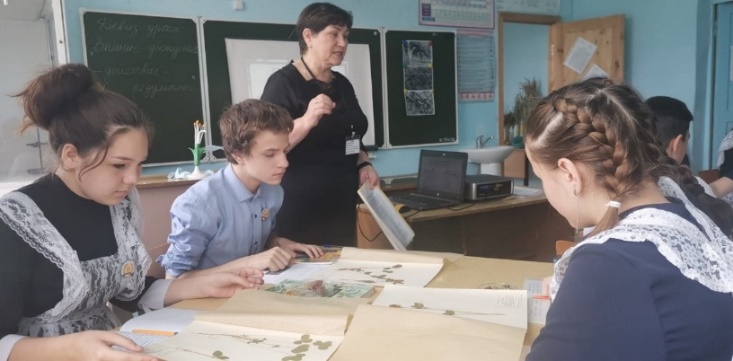 Открытый урок в 8 классе «Кормовые растения семейства бобовые» (Утякаева Ф.А., учитель химии и биологии МОБУ СОШ с.                         Николаевка им. П.А. Ушакова)Мастер-класс с родителями и учителями «Развитие практических навыков на занятиях в агроклассе» (Каримова Н.В., учитель химии и биологии МОБУ СОШ с. Октябрьское)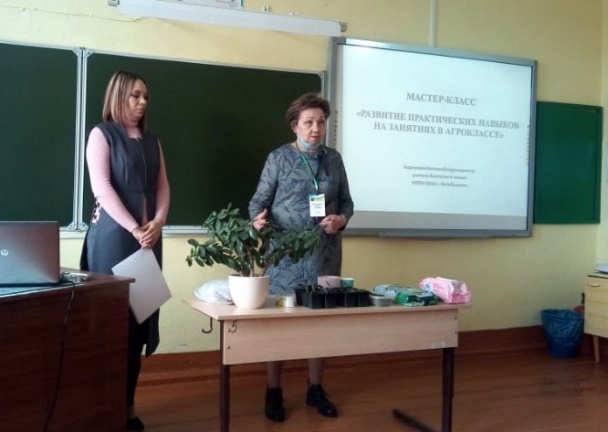 В Башкирском государственном аграрном университете с 1 по 2 апреля 2021 года состоялась Региональная учебно-методическая конференция «Агроклассы: состояние, проблемы и перспективы». В ней приняли участие учителя биологии из 14 школ района (с. Наумовка, с. Рощинский, с. Бельское, с. Талалаевка, с. Октябрьское, с. Ишпарсово, с. Большой Куганак, д. Константиноградовка, с. Тюрюшля, д. Золотоношка, с. Николаевка, с. Новофедоровское, с. Новая Отрадовка, с. Покровка). На повестке дня были следующие вопросы: - растениеводство и сельскохозяйственные биотехнологии; - садоводство и тепличное хозяйство; - благоустройство приусадебных территорий и ландшафтный дизайн; - цифровые технологии в растениеводстве. В настоящее время в Стерлитамакском районе в двух школах действуют агроклассы – в МОБУ СОШ с. Николаевка имени П.А. Ушакова и МОБУ СОШ с. Октябрьское.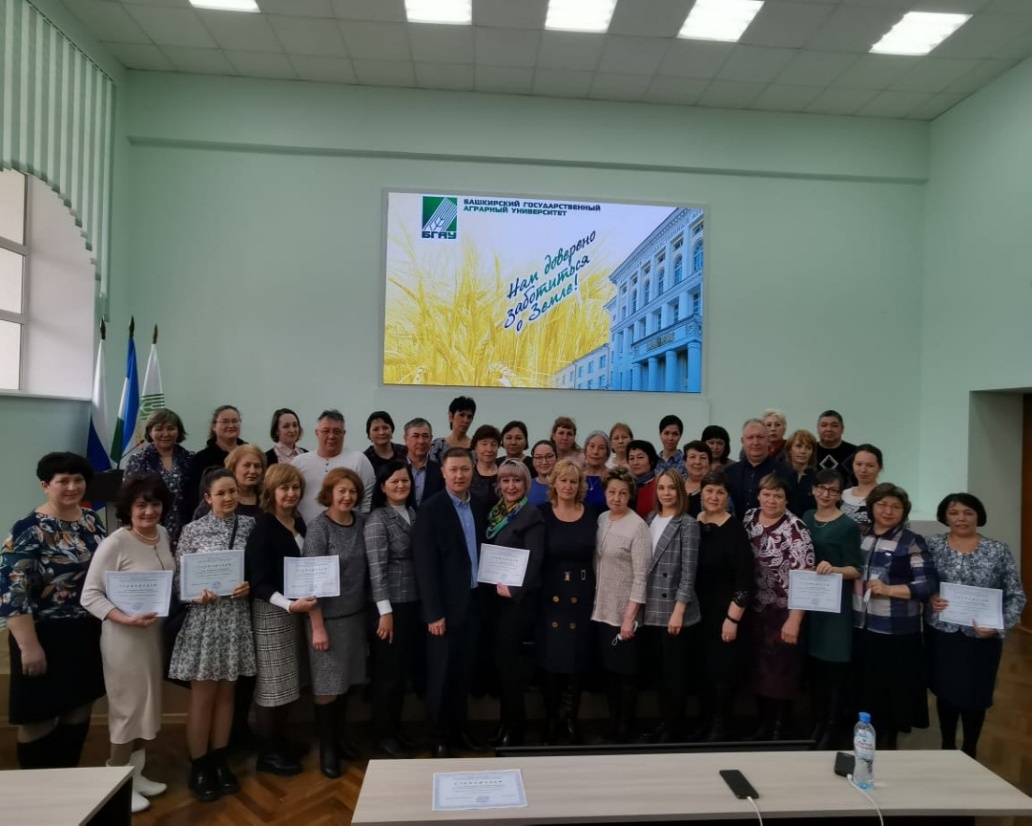 28 мая 2021 года на базе РДК с. Загородный проведена районная родительская конференция "Агропоколение-2021", в которой приняли участие родители обучающихся общеобразовательных учреждений района. Выступили с актуальной информацией: декан факультета агротехнологий и лесного хозяйства БашГАУ И.Г. Асылбаев, директор ООО АП имени Калинина Н.А. Коваленко, глава КФХ И.И.Бурангулов, руководитель информационно-консультационного центра Р.Р. Газизова. Конференция прошла конструктивно: родители ознакомились с основной деятельностью аграрных предприятий района, узнали условия поступления и учебы в БашГАУ.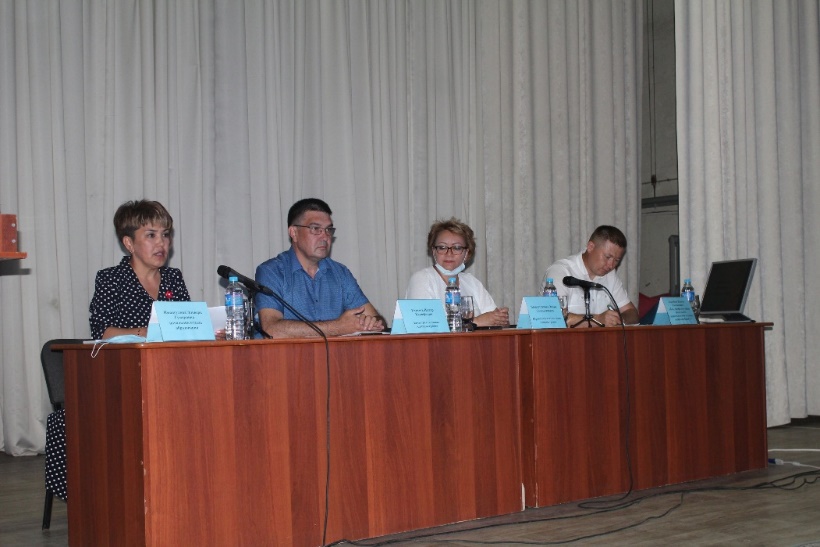 Учебно-методическое сопровождениеВ соответствии с Базисным учебным планом и государственным стандартом обучение в образовательных учреждениях района проводилось по учебно-методическим комплектам под редакцией Габриеляна О.С. (химия 11 кл.), под редакцией Рудзитиса Г.Е. (химия 8-10 кл.), по биологии по УМК, созданному под руководством Пасечника В.В., Пономарёвой И.Н. (биология 5-11 кл.). В связи с введением ФГОС второго поколения учебники 5-10 классов обновлены полностью во всех школах. Выбор учебников соответствует федеральному перечню, рекомендованному Министерством образования. Тематическое планирование по биологии и химии включает обязательный перечень практических и лабораторных работ, экскурсий, контрольных работ.ДИАГНОСТИЧЕСКИЕ РАБОТЫ ПО ОГЭ И ЕГЭ ПО ХИМИИ, БИОЛОГИИС 12 по 25 февраля 2021 года прошли диагностические работы по биологии и химии с целью мониторинга знаний обучающихся 9-х и 11-х классов и подготовки их к государственной итоговой аттестации.2.1.Диагностическая работа по биологии в 9-х классахПисало работу 76 учащихся из 17 образовательных учреждений: с. Ишпарсово (3), с. Большой Куганак (1), с. Николаевка им. П.А. Ушакова (3), с. Наумовка (22), с. Новая Отрадовка (5), филиал д. Преображеновка МОБУ СОШ с. Николаевка им. П.А. Ушакова (7), с. Айгулево (1), с. Алатана (4), с. Буриказганово (1), с. Новофедоровское (2), с. Октябрьское (2), с. Первомайское (9), с. Покровка (7), д. Рязановка (1), с. Талачево (4), с. Тюрюшля (2), с. Аючево (2).Обучающиеся образовательных учреждений района продемонстрировали следующий уровень владения базовыми навыками:- средний балл по ОУ Стерлитамакского района – 18,3.- средняя оценка по району – 3,2.- успеваемость по ОУ Стерлитамакского района – 85,5%.- качество по ОУ Стерлитамакского района – 26,3%.- не преодолели минимальный порог, получили неудовлетворительные оценки – 11 обучающихся (11,5 %).Сводная ведомость по результатам диагностических работ по биологии в 9 классе образовательных учреждений Стерлитамакского районаОсновные проблемы, с которыми столкнулись учащиеся:1.Умение выявлять на основе представленных в разной форме результатов измерений;2. Умение использовать приобретенные знания и умения в практической деятельности;3. Знание и понимание;4. Умение анализировать информацию. Диагностическая работа по биологии в 11-х классахПисало работу 12 учащихся из 8 образовательных учреждений: МОБУ СОШ с. Октябрьское (3), МОБУ СОШ с. Ишпарсово (1), МОБУ СОШ с. Талачево (1), МОБУ СОШ с. Наумовка (1), МОБУ СОШ д. Максимовка (2), МОБУ СОШ с. Новофедоровское (1), МОБУ СОШ с. Рощинский (1), МОБУ СОШ с. Новая Отрадовка (2). Обучающиеся образовательных учреждений района продемонстрировали следующий уровень владения базовыми навыками: - средний первичный балл по ОУ Стерлитамакского района – 27,67- средний тестовый балл – 51- средняя оценка по району – 3,4- качество обученности по ОУ Стерлитамакского района – 45,8% - успеваемость по ОУ Стерлитамакского района – 77,1%- минимальный порог преодолели – 75%Диаграмма соответствия оценок за I полугодие и диагностической работыАнализируя диагностическую карту работ можно сделать вывод о том, что у большинства учащихся оценки, полученные за выполнение ДР не соответствуют оценкам за полугодие.  Завышены отметки у учеников: Романовой Анны, Брангужиева Тимерлана, Галимова Ильяра, Дерябиной Анны, Фролова Никиты и Алтынбаевой Розалии.Диагностическая работа по химии в 11-х классахДиагностическую работу выполняли 8 учащихся из 6 образовательных учреждений: с. Ишпарсово, д. Максимовка, с. Наумовка, с. Октябрьское, с. Верхние Услы, с. Талачево.Обучающиеся образовательных учреждений района продемонстрировали следующий уровень владения базовыми навыками:- средний первичный балл по ОУ Стерлитамакского района – 16,13- средний тестовый балл – 40- средняя оценка по району – 2,63- качество обученности по ОУ Стерлитамакского района –  0 %- успеваемость по ОУ Стерлитамакского района –  62, 5%- минимальный порог преодолели – 75%Диагностическая карта анализа работ учащихсяАнализируя диагностическую карту работ учащихся можно сделать вывод о том, что оценки, полученные за выполнение ДР не соответствуют оценкам за полугодие.  Завышены отметки у ученицы МОБУ СОШ с. Ишпарсово (Романова А.), с. Верхние Услы (Хасанова Э.), с. Талачево (Габидулин А.), с. Октябрьское (Брангужиев Т.).РЕЗУЛЬТАТЫ ВПР ПО ХИМИИ И БИОЛОГИИ В 2020 – 2021 УЧЕБНОМ ГОДУРезультаты ВПР по биологииСравнение отметок с отметками по журналуСтатистика по отметкамАнализ данных таблиц показывает, что больше половины учащихся подтвердили свои отметки согласно журналу – 63,02%. Остальные понизили или повысили их, причем эти показатели по району ниже, чем по республике Башкортостан в целом.  Результаты ВПР по химииМаксимальный первичный балл: 36Дата: 01.03.2021Писали 92 человека из 9 ОУ районаСредняя успеваемость по предмету на основе текущих оценок в прошедшем учебном году по пятибалльной шкале составила 3,2Результаты выполнения ВПР в текущем учебном году по предмету по пятибалльной шкале оценивания составила 3,2Из данной таблице видны результаты по сравнению со всеми участниками ВПР (в том числе РБ)РЕЗУЛЬТАТЫ ОГЭ И ЕГЭ ПО ХИМИИ И БИОЛОГИИ В 2020 – 2021 УЧЕБНОМ ГОДУСогласно приказу № 104/306 от 16.03.2021г. Минпросвещения России форма сдачи экзамена по биологии и химии в 9-х классах была изменена на диагностическую контрольную работу.  Результаты ОГЭ по химии Учебный предмет «Химия» в районе в 2021 г. выбрали 12 выпускников 9 класса. Успеваемость составила 100%, качество 83,3%. Общие показатели по району в динамике повысились. Высокие результаты в МОБУ СОШ с. Наумовка, с. Новофедоровское, с. Новая Отрадовка, с. Рощинской, с. Талачево, с. Тюрюшля. Результаты ОГЭ по биологииВ 2021 году учебный предмет «Биология» выбрали 40 выпускников 9 класса. Успеваемость по району составила 100%, качество – 57,5%. Общие показатели по району в динамике повысились. Высокие результаты показали выпускники МОБУ СОШ с. Тюрюшля, МОБУ СОШ с. Талачево, МОБУ СОШ с. Первомайское. Следует отметить и школу, в которой писали контрольную работу большое количество учащихся, и они смогли показать положительные результаты: МОБУ СОШ с. Первомайское (9 обучающихся, успеваемость 100%, качество – 77,77%).Результаты ЕГЭ по химии Учебный предмет «Химия» в 2021г. выбрали 7 выпускников 11 класса. В 2020-2021 учебном году средний балл по району составил 45,1 (по республике 57,6), самый высокий балл по району 66 (МОБУ СОШ с. Ишпарсово). Не прошёл порог 2 ученика (МОБУ СОШ с. Наумовка, МОБУ СОШ с. Талачево). Общие показатели по району в динамике понизились. Высокие результаты показали выпускники МОБУ СОШ с. Ишпарсово и МОБУ СОШ д. Максимовка. Но следует отметить и школу, в которой сдавало экзамен большое количество учащихся, и они смогли показать положительные результаты – МОБУ СОШ д. Максимовка. ПРЕДМЕТНЫЙ АНАЛИЗ РЕЗУЛЬТАТОВ ЕГЭ ПО ХИМИИСопоставление средних баллов ЕГЭ по учебному предмету (за 5 лет)Количество участников ЕГЭ, не преодолевших минимальный порогКоличество участников ЕГЭ, получивших свыше 80 балловИз 21 задания базового уровня, с шестью заданиями участники ЕГЭ по химии справились ниже уровня достаточности для выполнения базовых заданий, т.е. набрали менее 50 %. Данный факт говорит о том, что выпускники плохо справились с заданиями базового уровня. Максимальный процент выполнения зафиксирован в заданиях: № 6 «Характерные химические свойства простых веществ-металлов и неметаллов, свойства оксидов: основных, амфотерных, кислотных» (71,4%), № 7 «Характерные химические свойства оснований и амфотерных гидроксидов, кислот, солей. Электролитическая диссоциация электролитов в водных растворах. Сильные и слабые электролиты. Реакции ионного обмена» (71,4%),  №11 «Взаимосвязь неорганических веществ» (71,4%), № 12 «Теория строения органических соединений: гомология и изомерия (структурная и пространственная). Взаимное влияние атомов в молекулах. Типы связей в молекулах органических веществ. Гибридизация атомных орбиталей углерода. Радикал. Функциональная группа» (85,7%), № 22«Электролиз расплавов и растворов (солей, щелочей, кислот)» (78,6 %), № 20 «Скорость реакции, её зависимость от различных факторов» (71,4%), Задания 1, 4, 5, 7 усложнились. В связи с этим выпускники показали низкий уровень.          Никто из выпускников верно выполнили задание №14 «Характерные химические свойства предельных одноатомных и многоатомных спиртов, фенола. Характерные химические свойства альдегидов, предельных карбоновых кислот, сложных эфиров. Основные способы получения кислородсодержащих соединений (в лаборатории)». В число сложных заданий попало задание №15 «Характерные химические свойства азотсодержащих органических соединений: аминов и аминокислот. Биологически важные вещества: жиры, углеводы (моносахариды, дисахариды, полисахариды), белки» (14,3%).Выполняя задания высокого уровня сложности с развернутым ответом наиболее высокий процент выполнения показали учащиеся в задании № 33 «Реакции, подтверждающие взаимосвязь органических соединений» (полностью выполнили задание – 37,4 %), хуже выполнили задание № 31 «Электролитическая диссоциация электролитов в водных растворах. Сильные и слабые электролиты. Реакции ионного обмена», задание № 32 «Реакции, подтверждающие взаимосвязь различных классов неорганических веществ» и задание № 35 «Установление молекулярной и структурной формулы вещества».Можно сделать вывод, что заданиями высокого уровня сложности, экзаменуемые справились хуже, чем с заданиями базового и повышенного уровня за все три года эта тенденция к такому распределению процентов выполнения не изменилась.Результаты ЕГЭ по биологииВ 2021 году учебный предмет «Биология» выбрали 12 выпускников 11 класса. Средний балл по району составил 48,4, самый высокий балл по району 84 (МОБУ СОШ с. Октябрьское). Не прошли порог 4 ученика (МОБУ СОШ с. Наумовка, МОБУ СОШ с. Талачево и МОБУ СОШ с. Новая Отрадовка). Общие показатели по району в динамике повысились. Высокие результаты показали выпускники МОБУ СОШ с. с. Октябрьское, с Рощинский.Предметный анализ результатов ЕГЭ - 2021 по биологииСопоставление средних баллов ЕГЭ по учебному предмету (за 5 лет)Количество участников ЕГЭ, не преодолевших минимальный порогКоличество участников ЕГЭ, получивших свыше 80 балловВ 2021 году из 12 заданий базового уровня с кратким ответом только с 5 заданиями учащиеся справились выше уровня достаточности для выполнения базовых заданий, т.е. набрали более 60%. Это задания №№ 6, 7,11,17,21 и 17. Данный факт говорит о низкой сформированности у выпускников знаний и умений базового уровня. Максимальный процент выполнения зафиксирован в задании № 21 «Биологические закономерности. Анализ данных, в табличной или графической форме» (87,5%). Низкие показатели зафиксированы при выполнении задания № 2 «Биология как наука. Методы научного познания. Уровни организации живого. Работа с таблицей» (25 %), № 12 «Организм человека.	Гигиена   человека. Множественный выбор (с рисунком или без рисунка» (29,2%). Средний процент выполнения заданий базового уровня сложности составило 58, 7 %.В 2021 году из 9 заданий повышенного уровня только с одним заданием учащиеся справились выше уровня достаточности для выполнения базовых заданий, т.е. набрали более 60%. Это задание № 18 «Экосистемы и присущие им закономерности. Биосфера.  Установление соответствия (без рисунка)». Максимальный процент выполнения в данном задании - 66,7%. Низкий показатель зафиксирован при выполнении задания № 19 «Общебиологические закономерности. Установление последовательности» (29,2 %). Средний процент выполнения заданий повышенного уровня сложности составило 52, 3 %.Самый высокий процент выполнения задания высокого уровня наблюдается в заданиях № 22 «Применение биологических знаний в практических ситуациях (практико-ориентированное задание)» – 33,3%, № 23 «Задание с изображением биологического объекта (рисунок, схема, график и др.)» – 33,3%. Самый низкий процент выполнения заданий высокого уровня сложности составил 2,8 %, он принадлежит заданию № 25 «Обобщение и применение знаний о человеке и многообразии организмов».Средний процент выполнения заданий с высоким уровнем сложности составил 20,62 %. Это говорит о том, что обучающиеся не умеют применять теоретические знания в практических ситуациях, а также о сложности заданий, включённых в экзаменационную работу.В течение учебного года были проведены тренировочные работы в формате ЕГЭ по химии, биологии, в формате ОГЭ по химии, биологии. Организованы курсы по подготовке к ЕГЭ по химии и биологии для учащихся 10-11 классов.РАБОТА С ОДАРЕННЫМИ ДЕТЬМИ5.1. Всероссийские олимпиады школьников по биологии, химии и экологии   С целью реализации потенциала особо мотивированных детей, формирования интереса к учебным дисциплинам в районе традиционно проводятся предметные олимпиады.   В 2020-2021 учебном году в сентябре – октябре в ОУ района прошел школьный этап.  На муниципальном этапе Всероссийской олимпиады по биологии приняло участие 49 ребят из 19 школ, по химии – 19 обучающихся из 10 школ, по экологии – 39 обучающихся из 12 школ.  Количество участников школьного этапа ВОШ в разрезе предметовАнализируя данные таблицы, следует сделать следующий вывод: высокий процент участников школьного этапа ВОШ отмечен по предмету биология– 335 чел.победителей – 85 чел., призеров – 105 чел., участников – 379 чел.;количество   школьного этапа ВСОШ в 4-10 классах колеблется от 49 до 145.  Ниже других классов количество участников в 11 классах – 33 участника.  Количество участников, победителей и призеров школьного этапа ВОШ в разрезе предметов Количество участников муниципального этапа ВОШ в разрезе предметовИз диаграммы видно, что количество участников муниципального этапа ВСОШ в 2020 – 2021 учебном году по биологии и экологии увеличилось по сравнению с предыдущими показателями, по химии осталось на том же уровне.Количество участников, победителей и призеров муниципального этапа ВОШ в разрезе предметовАнализ показывает, что в связи с эпидемиологической обстановкой только 22,5% победителей и призеров школьного этапа (128 от 569) приняли участие в МЭ ВОШ. Количественный анализ показателей по победителям и призерам ШЭ и МЭ показал низкие результаты выполнения участниками олимпиадных заданий по предметам в целом. Только 11,6% участников МЭ (22 от 190) перешагнули 50% барьер выполненных заданий, а значит вошли в квоту победителей и призеров. По химии вообще нет призовых мест, на ШЭ количество победителей и призеров было 27. Победители и призеры на МЭ ВОШПобедители и призеры на МЭ ВОШ в разрезе школАнализ показал снижение количества участников на муниципальном этапе по каждой школе. Это и выбор участника. Принимая участие в школьном этапе, ученик делает выбор сам по участию в муниципальном этапе. И другая причина связана с эпидемиологической обстановкой, когда дети не могли поучаствовать в МЭ по состоянию здоровья.Высокий процент выполнения работы показали участники олимпиады по биологии и экологии.Список участников регионального этапа ВОШПроведение анализа результатов Всероссийской олимпиады школьников на муниципальном этапе показал, что победители школьного этапа предметных олимпиад продемонстрировали достаточный уровень усвоения учебного материала, применение его на творческом уровне, нестандартный подход к решению заданий.  Вместе с тем в целом уровень подготовки школьников к участию в муниципальном этапе олимпиады не достаточный. Высок процент обучающихся, не преодолевших 50% порог. Многие обучающиеся принимали участие в олимпиадах по нескольким предметам разной направленности, что ведет к перегрузке обучающихся, так как требуется дополнительное время на качественную подготовку. Отмечается недостаточная подготовка обучающихся к выполнению заданий повышенной сложности. Победителей и призеров на региональном этапе ВОШ по химии, биологии и экологии в 2020 – 2021 учебном году, к сожалению, нет.Из приведенных данных следует, что районному методическому объединению необходимо направить деятельность учителей на поиск новых форм и методов целенаправленной работы с одаренными детьми, своевременное выявление и оказание поддержки обучающимся, проявляющим повышенный интерес к изучению предмета.5.2. Республиканская олимпиада на Кубок имени Ю.А. ГагаринаВ этом учебном году обучающиеся школ района приняли активное участие на школьном, муниципальном и региональном уровне в Республиканской олимпиаде на Кубок имени Ю.А. Гагарина. На муниципальном этапе Олимпиады участвовало 44 учащихся. Всего на республиканский этап по биологии прошли 7 обучающихся, среди которых нет ни одного победителя или призёра олимпиады.Количественный состав участников Республиканской олимпиады на Кубок имени Ю.А. ГагаринаТаким образом, в этом учебном году наблюдается низкий уровень подготовки обучающихся к олимпиаде.НПК «Шаг в будущее»     С целью выявления интеллектуального потенциала одаренных детей, оказания поддержки в личностном развитии путем привлечения их к научно-исследовательской деятельности была проведена НПК «Шаг в будущее».  В конференции работало 8 секций, в котором было заслушано 60 исследовательских работ. Следует отметить очень низкую активность участия учителей химии, биологии и географии. Лишь две работы были представлены в направлении «Науки о Земле»:1 место – Майорова Дарья Аллексеевна – МОБУ СОШ с. Рощинский, 6 класс (рук. Зинатуллина Е.Р.);2 место – Мамедов Эммин Ялчынович – МОБУ СОШ с. Талачево, 6 класс (рук. Габидуллина Г.Х).Районные и республиканские конкурсы.В 2020-2021 учебном году были проведены республиканские и районные очные и заочные конкурсы творческих работ для обучающихся и педагогов с целью выявления активных, творческих учителей и развития профессиональных компетенций учителей биологии, химии. Конкурсы обучающихся29 мая 2021 года состоялось награждение победителей и призеров большой содовой Олимпиады по химии. Шефер А., ученица 9 класса МОБУ СОШ имени П. А. Ушакова с. Николаевка стала призёром (руководитель учитель химии и биологии Утякаева Ф. А.).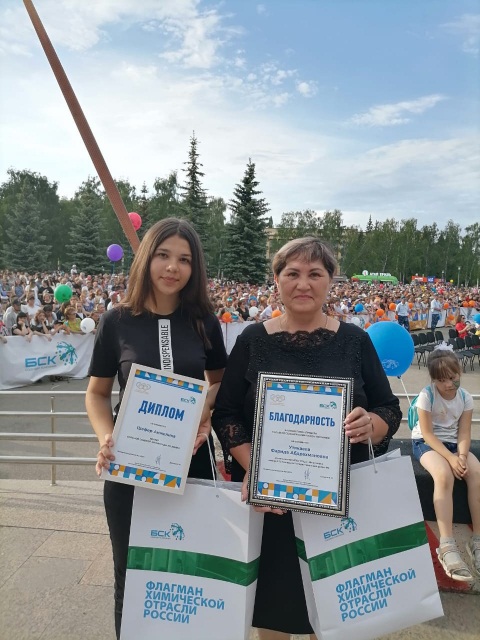 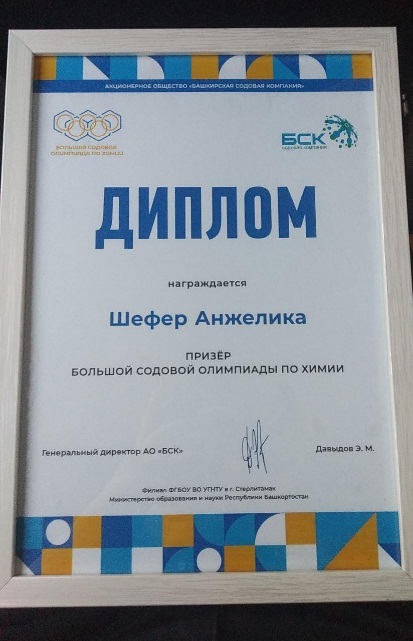 Наблюдается активное участие ребят в очных мероприятиях, их хорошая подготовка. Ребята проявляют большой интерес к мероприятиям экологической направленности, что подтверждает их многочисленное участие в слёте-конкурсе юных экологов, экологическом фестивале. В течение учебного года проведены экологические акции «Первоцвет», «Кормушка», «Скворец», «Чистые берега», «Зелёная Башкирия». Следует отметить, необходимость более активного участия обучающихся и учителей в конкурсах и мероприятиях не только районного, но и республиканского уровня.Конкурсы профессионального мастерстваС 18 по 26 января 2021 года прошел муниципальный конкурс «Педагог года-2021», в котором принял участие 1 учитель из нашего РМО – Архипова А.Ю. (МОБУ СОШ с. Новофедоровское). По итогам всех конкурсных этапов Анна Юрьевна стала лауреатом.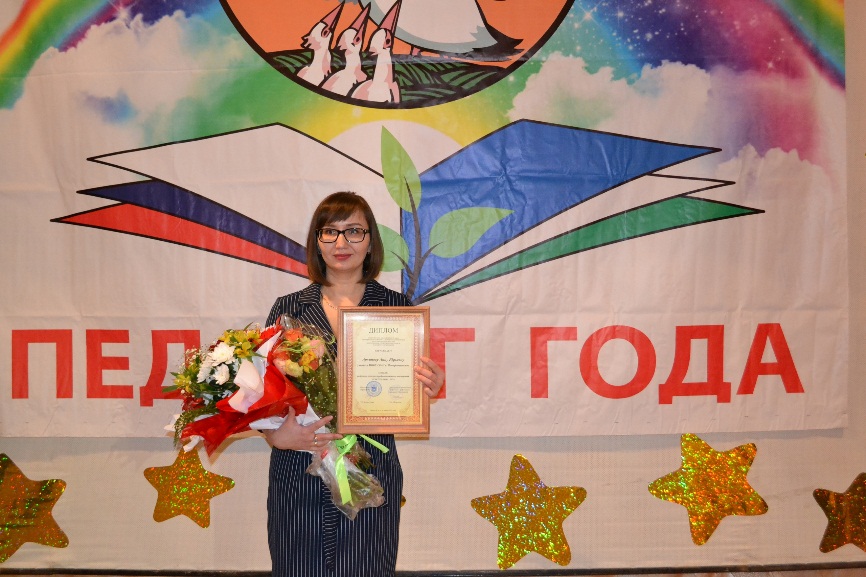 Общий рейтинг деятельности учителей биологии, химии Стерлитамакского района (на июнь 2021 года) Активное участие в жизни РМО учителей биологии, химии в 2020-2021 учебном году приняли учителя: Рамазанова Г.У., Коваленко О.А., Архипова А.Ю., Каримова Н.В., Кутушева А.И., Утякаева Ф.А.Выводы В ходе анализа педагогической деятельности педагогов районного методического объединения учителей биологии, химии были выделены следующие положительные результаты:1. Проведена успешная аттестация учителя на высшую категорию.2. Понизилось количество участников в конкурсах профессионального мастерства, НПК.3. Наблюдается активное участие в очном слёте-конкурсе экологов, конкурсе-игре «Что? Где? Когда?».В работе учителей нашего РМО выявлены следующие проблемы:Низкий уровень активности отдельных учителей, их слабое стремление к профессиональному росту.Слабо поставлена работа по подготовке ребят к олимпиадам, по проведению с ними научно-исследовательской деятельности.Низкое участие в республиканских конкурсах.Исходя из вышеизложенного анализа перед районным методическим объединением на новый учебный год стоят следующие задачи:продолжить работу по выявлению и распространению положительного опыта творчески работающих учителей;способствовать практической реализации в профессиональной деятельности педагогов современных образовательных технологий и методик;направить деятельность учителей на поиск новых форм и методов целенаправленной работы с одаренными детьми, своевременное выявление и оказание поддержки обучающимся, проявляющим повышенный интерес к изучению предмета;оказывать методическую поддержку профессиональному становлению молодых учителей;активизировать работу учителей из школ д. Рязановка, д. Константиноградовка, с. Тюрюшля, с. Новая Отрадовка, д. Дергачевка.активизировать участие учителей и обучающихся в очных региональных конференциях, конкурсах и олимпиадах.                                                  Методист                                                                                          Исхакова Р.У.Руководитель РМО учителей биологии, химии                           Каримова Н.В.Количество педагоговВысшее образованиеВысшая категорияПервая категорияб/кат292917120До 3 лет От 4 до 10 лет От 11 до 20 лет От 21 до 30 лет От 31 лет  и более319412№ОУКол-во уч-сяОтметкиОтметкиОтметкиОтметкиУспеваемость%Качество%Средний баллСредняя отметка№ОУКол-во уч-ся5432Успеваемость%Качество%Средний баллСредняя отметка1с. Ишпарсово3012010033,322,73,32с. Б.Куганак 1000100823с. Наумовка220514386,422,720,63,34с. Тюрюшля20020100011,735с. Новофедоровское2002010002336с. Талачево43100100100384,87д. Рязановка1001010001838с. Покровка7024185,728,619,73,19с. Н. Отрадовка520201004026,83,810с. Николаевка30030100018,3311филиал д. Преображеновка МОБУ с. Николаевка 7004357,1011,92,612филиал д. Айгулево МОБУ СОШ с. Новофедоровское 1010010010032413с. Алатана4031010075273,814с. Буриказганово10010100020315с. Октябрьское20101505018316с. Первомайское9016277,811,115,62,917с. Аючево20020100023,53ИТОГО:76515451185,526,320,43,2ИТОГО:766,6%19,7%59,2%14,5%85,526,320,43,2Фамилия Имяоценка за 1 пол.1234567891011121314151617181920Марахотина Дарья 411122122222220222222Габидуллин Анур411000021002002012000Романова Анна511121120220122201002Чечнев Антон411100122020212200002Брангужиев Тимерлан411110010120000000000Гадельшина Дарина411122021222022212222Асадуллина Эльвира411120112020202112202Галимов Ильяр401022021010100010200Дерябина Анна510120010020000102200Сайфуллина Алия511122122122212202122Фролов Никита511120120222222222202Алтынбаева Розалия411000022120000012001Итого111199561286115767879738Фамилия Имя2122232425262728Тестовый баллОценкаМарахотина Дарья 22223232865Габидуллин Анур01101010363Романова Анна00121100523Чечнев Антон11310311554Брангужиев Тимерлан20000000232Гадельшина Дарина01211002654Асадуллина Эльвира10013200554Галимов Ильяр00000000302Дерябина Анна00010000302Сайфуллина Алия11033333785Фролов Никита10222000644Алтынбаева Розалия11200000383Итого76787544513,42Фамилия Имяоценка за 1 полугодие1234567891011121314151617181920Хасанова Ильвина511101101111100010001Габидуллин Анур411010020200100100000Романова Анна501001020011000020211Чечнев Антон411001020201110020001БрангужиевТимерлан411001000010000000110ГадельшинаДарина411001120001200021000АсадуллинаЭльвира300001020011100010200Галимов Ильяр310000010020111100211Итого4661162111565721281734Фамилия Имя212223242526272829303132333435Первичный баллТестовый баллоценкаХасанова Ильвина12220011102000024493Габидуллин Анур0000000000000009252РомановаАнна00200000000100015393Чечнев Антон10120011000000019433БрангужиевТимерлан0100010000000008232ГадельшинаДарина12120001020100022463Асадуллина Эльвира01221010112000020443ГалимовИльяр00000000000000012342Итого36881133234200016,13402,63КлассыПонизилиПонизилиПодтвердилиПодтвердилиПовысилиПовысилиВсегоВсегоКлассыРБСтер. р-нРБСтер. р-нРБСтер. р-нРБСтер. р-н519076(43,34%)158(41,15%)23265(52,86%)212(55,21%)1672(3,8%)14(3,65%)4401338468222(37,55%)66(30,56%)12507(57,12%)147(68,06%)1168(5,33%)3(1,39%)2189721677429(37,58%)96(33,8%)11177(56,54%)170(59,86%)1161(5,87%)18(6,34%)1976728483921(32,28%)34(28,81%)7298(60,08%)82(69,49%)928(7,64%)2(1,69%)1214711811989(34,16%)3(37,5%)1695(58,55%)5(62,5%)211(7,29%)028958Итого36,98%34,36%57,03%63,02%5,99%2,61%100%100%КлассыКол-во участниковКол-во участников«2»«2»«3»«3»«4»«4»«5»«5»КлассыРБСтер. р-нРБСтер. р-нРБСтер. р-нРБСтер. р-нРБСтер. р-н5443433845,62,8640,444,0143,1543,7510,859,386219352165,124,1741,395043,4339,8110,056,027197712844,973,5242,3645,4241,1141,911,569,158121491183,740,8538,2748,3146,7345,7611,275,0811290281,45018,6112,551,037528,9112,05Итого10110010103,582,2836,2140,0545,0949,2414,538,34ООПервичный баллОтметкаОтметка по журналуМОБУ СОШ с. Аючево им.Рима Янгузина | Кол-во участников: 522,644МОБУ СОШ с. Большой Куганак | Кол-во участников: 1617,313,3753,5МОБУ СОШ с. Буриказганово | Кол-во участников: 10143,33,5МОБУ СОШ д. Дергачевка | Кол-во участников: 1220,53,753,75МОБУ СОШ с. Наумовка | Кол-во участников: 16183,353,75МБОУ СОШ с. Новофедоровское | Кол-во участников: 613,83,23,67МОБУ СОШ с. Новая Отрадовка | Кол-во участников: 1320,153,83,5МОБУ СОШ с. Талалаевка | Кол-во участников: 423,754,253,75МОБУ СОШ д. Чуртан | Кол-во участников: 1019,63,73,7Группы участниковКол-во ООКол-во участников2345Вся выборка220574305876,0535,1139,3519,49Республика Башкортостан678125483,0631,3343,0222,59Стерлитамакский муниципальный район9923,2644,5741,310,87МОБУ СОШ с. Аючево им.Рима Янгузина5001000МОБУ СОШ с. Большой Куганак166,255043,750МОБУ СОШ с.Буриказганово10070300МОБУ СОШ д. Дергачевка120502525МОБУ СОШ с. Наумовка166,2543,7537,512,5МБОУ СОШ с. Новофедоровское616,675033,330МОБУ СОШ с. Новая Отрадовка13038,4646,1515,38МОБУ СОШ с. Талалаевка40252550МОБУ СОШ д. Чуртан100405010№ п/пНаименование ОУКол-во детей«5»«4»«3»«2»Успевае-мость, %Качест-во, %1с. Большой Куганак21010100502с. Ишпарсово1001010003с. Наумовка110001001004с. Новая Отрадовка110001001005с. Новофедоровское101001001006с. Рощинский303001001007с. Талачево220001001008с. Тюрюшля10100100100По району:12552010083,3№ п/пНаименование ОУКол-во детей«5»«4»«3»«2»Успеваемость, %Качество, %1с. Наумовка120660100502с. Николаевка100550100503с. Новофедоровское101001001004с. Талачево101001001005с. Первомайское9162010077,776с. Буриказганово1001010007с. Тюрюшля110001001008с. Алатана5023010040По району:4022117010057,5№ п/пНаименование ОУКоличество детейНе прошли порогСредний баллСамый высокий балл по ОУ1д. Максимовка2027622с. Октябрьское1017443с. Наумовка11994с. Талачево1130305с. Ишпарсово1066666с. Верхние Услы105555По району7245,1(РБ-57,6РФ-53,8)66Учебный предмет2017г.2018г.2019г.2020г.2021г.Химия47, 743,154,144,545,14Учебный предмет2017г.2018г.2019г.2020г.2021 г.Химия55172Учебный предмет2017г.2018г.2019г.2020г.2021г.Химия00120№ п/пНаименование ОУКоличество детейНе прошли порогСредний баллСамый высокий балл по ОУ1д. Максимовка2048552с. Октябрьское2067843с. Наумовка1130304с. Талачево1121215с. Ишпарсово1059596с. Первомайское1053537с. Новофедоровское1060608 с. Рощинский1072729с. Новая Отрадовка222627По району12448,4(РБ-н/дРФ-51,1)84Учебный предмет2017 г.2018 г.2019 г.2020 г.2021г.Биология52,843,555,252,148Учебный предмет2017 г.2018 г.2019 г.2020 г.2021 г.Биология24113Учебный предмет2017 г.2018 г.2019 г.2020 г.2021 г.Биология00121№ ПредметКоличество участниковКоличество участниковКоличество участниковКоличество участниковКоличество участниковКоличество участниковКоличество участниковИтого 4-11 классыИтого 4-11 классыКол-во победителейКол-во призеровКол-во участников № ПредметКлассы Классы Классы Классы Классы Классы Классы Итого 4-11 классыИтого 4-11 классыКол-во победителейКол-во призеровКол-во участников № Предмет5 6 7 8 9 10 11 11 Кол-во победителейКол-во призеровКол-во участников 1Биология585457725124191933545512392Химия - - -4444191010117324903Экология1123202924644117373050ИТОГО:69777714511949333356985105379№ Предмет Фактическое кол-во участниковКол-во победителей и призеров %Кол-во победителей  Кол-во  призеровКоличество участников 1Биология 33596 (28,7%)45512392Химия 11727 (23 %)324903Экология 11767 (57,3 %)373050ИТОГО:569120 (21,1)85 (14,9%)105 (18,5%)379 (66,6%)№ п.п.ПредметКоличество участниковКоличество участниковКоличество участниковКоличество участниковКоличество участниковКоличество участниковКоличество участниковКоличество участниковИтого 4-11 классыКол-во победителейКол-во призеровКол-во участников муниципального этапа№ п.п.ПредметКлассы Классы Классы Классы Классы Классы Классы Классы Итого 4-11 классыКол-во победителейКол-во призеровКол-во участников муниципального этапа№ п.п.Предмет4 5 6 7 8 9 10 11 Итого 4-11 классыКол-во победителейКол-во призеровКол-во участников муниципального этапа1Биология1317125115858452Химия76321800183Экология12161266524543ИТОГО:2540301419128913106№ Предмет Фактическое кол-во участниковКол-во победителей и призеров (%)Кол-во победителей  Кол-во  призеровКоличество участников 1Биология 5813 (22,4 %)58452Химия 18000183Экология 529 (17,3%)4543ИТОГО:12822 (17,2%)9 (7%)13 (10,2%)106 (82,8)№п/пФ.И.О.Кл.Сумма
бал.статусОУпредметУчитель - наставник1Майорова Д.А.719победительс. РощинскийэкологияАлибаева С.Ф.2Алмаев А.Р.823победительс. ПервомайскоеэкологияРамазанова Г.У.3Еникеева В.Р.820призерс. РощинскийэкологияАлибаева С.Ф.4Степашина Д.С.819призерс. НиколаевкаэкологияУтякаева Ф.А.5Бакиров Р. И.815призерс.НовофедоровскоеэкологияМаксютова М.Ю.6Андреев М.В.926победительс. РощинскийэкологияАлибаева С.Ф.7Васильева О.А.921призерс. ПервомайскоеэкологияРамазанова Г.У.8Жданов Р.Р.917,5призерс. АлатанаэкологияКузьмина Л.А.9Захарова П.Н.1031,5призерс. НиколаевкаэкологияУтякаева Ф.А.10Зулпукарова А.А.1144,5победительс. ПервомайскоебиологияРамазанова Г.У.11Вахитов Т.Р.1038,5победительс. ПервомайскоебиологияРамазанова Г.У.12Насырова Д.Р.1036призерс. БуриказгановобиологияКутушева А.И.13Муратова Э.Р.931,5победительс. РощинскийбиологияАлибаева С.Ф.14Тихонов Р.А.931призерс. Большой КуганакбиологияПетрова Т.А.15Алмаев А.Р.829победительс. ПервомайскоебиологияРамазанова Г.У.16Алтынбаева Э.З.824призерс. БуриказгановобиологияКутушева А.И.17Поспелова А.В.822,5призерс. Большой КуганакбиологияПерескокова А.А.18Сагитов С.А.818,5призерс. Аючево им. Рима ЯнгузинабиологияАзнаева Г. М19Ильчигулов И.С.818призерс. Большой КуганакбиологияПетрова Т.А.20БорисовЕ.А.726победительд. ЗолотоношкабиологияКоваленко О.А.21Васильева Т.А.721призерс. РощинскийбиологияАлибаева С.Ф.22Габидуллин Т.М.719призерс. БельскоебиологияЗорова И.С.Наименование ОУФактическое количество победителей и призеровФактическое количество победителей и призеровНаименование ОУ(по всем предметам)(считая каждого один раз)с. Аючево11с. Алатана22с. Бельское11с. Большой Куганак33с. Буриказганово22д. Золотоношка11с. Николаевка22с. Новофедоровское11с. Первомайское54с. Рощинский55Итого:2322№п/пФамилияКлассПредметОУПедагог -тьютер1Андреев Михаил9экологияс. РощинскийАлибаева С.Ф.2Васильева Олеся9экологияс. ПервомайскоеРамазанова Г.У.3Жданов Руслан 9экологияс. АлатанаКузьмина Л.А.4Захарова Полина10экологияс. НиколаевкаУтякаева Ф.А.4ЗулпукароваАзалия11биологияс. ПервомайскоеРамазанова Г.У.5Вахитов Тимур10биологияс. ПервомайскоеРамазанова Г.У.6Насырова Динара 10биологияс. БуриказгановоКутушева А.И.7Муратова Элина9биологияс. РощинскийАлибаева С.Ф.Год участияКоличество учащихсяКоличество победителей и призеров на муниципальном этапеКоличество призеров на республиканском этапеОбразовательные учреждения20174150-20183350-20194571МОБУ СОШ с. Н.Отрадовка20214470-Наименование конкурсаКоличество участниковПобедители и призерыКонкурс юных экологов в формате Онлайн-викторины17 команд – 85 участниковМОБУ СОШ д. ЗолотоношкаМОБУ СОШ с. НиколаевкаМОБУ СОШ с. Нов. ОтрадовкаМОБУ СОШ с. Бол. КуганакРеспубликанский детский интернет-конкурс «Птицы Башкирии» 33 работы из 19 школ МОБУ СОШ с. Николаевка им. П.А. УшаковаМОБУ СОШ с. ОктябрьскоеМОБУ СОШ с.АлатанаМОБУ СОШ с. НовофёдоровскоеМОБУ СОШ с. БельскоеМОБУ СОШ д. КонстантиноградовкаМОБУ СОШ с. Большой КуганакМОБУ СОШ с. Верние УслыМОБУ ООШ с. МариинскийФилиал д. Преображеновка МОБУ СОШ с. Николаевка им. П.А. УшаковаРайонный чемпионат по игре «Что? Где? Когда?» среди школьников на экологическую тематику13 команд – 90 обучающихсяПобедитель - МОБУ СОШ д. МаксимовкаГородская олимпиада школьников по химии «К новым знаниям с БСК-2021» 34 обучающихся из 15 школ МОБУ СОШ с. МаксимовкаФилиал Айгулево МОБУ СОШ с. НовофедоровскоеМОБУ СОШ с. ТюрюшляМОБУ СОШ с. ОктябрьскоеМОБУ СОШ с. Новая ОтрадовкаМОБУ СОШ с. БуриказгановоМОБУ СОШ с. БельскоеМОБУ СОШ с. Верние УслыМОБУ СОШ с. НовофедоровскоеМОБУ СОШ с. Николаевка им. П.П. Ушакова МОБУ СОШ с. Большой КуганакМОБУ СОШ с. ПокровкаМОБУ СОШ с. НаумовкаМОБУ СОШ с. РощинскийМОБУ СОШ с. Талачево   Наименование конкурсаКоличество участниковПобедители и призерыМуниципальный дистанционный конкурс учебных кабинетов «Школьный кабинет – творческая лаборатория» 18 работ из 9 школ МОБУ СОШ с.Рощинский  МОБУ СОШ с. ВасильевкаМОБУ СОШ с. ОктябрьскоеМОБУ СОШ с. БельскоеМОБУ СОШ с. НовофедоровскоеМОБУ СОШ с. Николаевка им. П.П. Ушакова                    МОБУ СОШ д. Рязановка МОБУ СОШ с. Талалаевка МОБУ СОШ д. Константиноградовка                  Муниципальный фотоконкурс «Зеленая Башкирия» 38 фоторабот из 10 школ МОБУ СОШ с. Николаевка им. П.А. УшаковаМОБУ СОШ с. ОктябрьскоеМОБУ СОШ с.АлатанаМОБУ СОШ с. НовофёдоровскоеМОБУ СОШ с. БельскоеМОБУ СОШ д. КонстантиноградовкаМОБУ СОШ с. Большой КуганакМОБУ СОШ с. Верние УслыМОБУ ООШ с. МариинскийФилиал д. Преображеновка МОБУ СОШ с. Николаевка им. П.А. УшаковаМуниципальный конкурс методических разработок «Методическая копилка современного учителя: опыт, традиции, новаторство»38 педагогов из 18 школМОБУ СОШ с. ОктябрьскоеМОБУ СОШ с.Рощинский  МОБУ СОШ с. ИшпарсовоМОБУ СОШ д. ДергачевкаМОБУ СОШ с. Большой КуганакМОБУ ООШ с. МариинскийМОБУ СОШ д. ЧуртанМОБУ СОШ с. ТюрюшляМОБУ СОШ с. БуриказгановоМОБУ СОШ д. РязановкаМОБУ СОШ с. Верние УслыМОБУ СОШ д. КонстантиноградовкаМОБУ СОШ с. Николаевка им. П.А. УшаковаМОБУ СОШ с. НовофёдоровскоеМОБУ СОШ с. ТалачевоМОБУ СОШ с.АлатанаМОБУ СОШ с. ВасильевкаМОБУ СОШ с. ПокровкаМОБУ ДО ДДТ «Радуга»Районный конкурс учебно-опытных участков среди ОУ района№ п/пФИО учителяОУРабота с одаренными детьми, баллыМетоди-ческая работа, баллыИтогоРейтинг 1Каримова Наталья Владимировнас. Октябрьское79,5226305,51 место 2Утякаева Фарида Абдрахмановнас. Николаевка им. П.А.Ушакова77,5160237,52 место3Рамазанова Гульсияр Усмановнас. Первомайское46,5150196,53 место4Алибаева Светлана Фатхулловнас. Рощинский829517745Малафеева Светлана Кузьминична     с. Покровка927416656Кутушева Айгуль Ильдусовнас. Буриказганово4710815567Петрова Татьяна Аркадьевнад. Косяковка45,5106151,578Савельева Ольга Владимировнас. Талалаевка2311814189Хабибуллина Гульсима Даутовна с. Наумовка7456130910Кузьмина Людмила Алексеевнас. Алатана27941211011Зорова Ирина Сергеевнас. Бельское64,556120,51112Ибрагимова Антонина АлексеевнаФ-л д. Преображеновка МОБУ СОШ с. Николаевка01201201213Перескокова Анастасия Николаевна                                    с. Большой Куганак490941314Максютова Минзиля Юлаевнас. Новофедоровское16,57490,51415Рахимовой  Винера Абдулловнас. Талачево470741516Пурина Татьяна Николаевнас. Наумовка36,53571,51617Романов Вячеслав Ильичс. Ишпарсово1650661718Архипова Анна Юрьевнас. Новофедоровское1048581819Яскина Ирина Ивановнад. Константиногра-довка725321920Коваленко Ольга АВлександровнаМОБУ СОШ д. Золотоношка2110312021Тявина Галина Давыдовнас. Тюрюшля420242122Фаттахова Радмила Рустамовнас. Новая Отрадовка18,5018,522